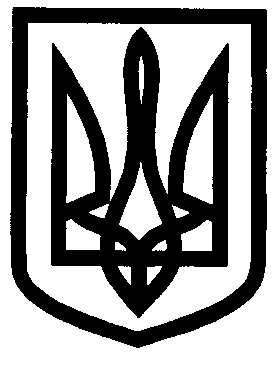 УКРАЇНАУПРАВЛІННЯ ОСВІТИІЗЮМСЬКОЇ МІСЬКОЇ РАДИХАРКІВСЬКОЇ ОБЛАСТІНАКАЗ26.04.2018											№ 181Про проведення міського міні-конкурсуз ландшафтного дизайну в закладахдошкільної освіти м. ІзюмНа відповідно до плану роботи управління освіти Ізюмської міської ради Харківської області, з метою популяризації досвіду роботи педагогічних колективів, їх залучення до роботи з ландшафтного дизайну територій закладів дошкільної освітиНАКАЗУЮ:1. Провідному спеціалісту відділу науково-методичного та інформаційного забезпечення – Агішевій С.Р.:1.1. Організувати участь педагогічних колективів у міському міні-конкурсі з ландшафтного дизайну в закладах дошкільної освіти м. Ізюм.До 05.06. 20181.2. Розробити умови проведення міського міні-конкурсу з ландшафтного дизайну в закладах дошкільної освіти м. Ізюм.26.04.20181.3. Висвітлити підсумок проведення міського міні-конкурсу з ландшафтного дизайну в закладах дошкільної освіти м. Ізюм на сайті управління освіти Ізюмської міської ради Харківської області.05.06.20182. Затвердити склад журі проведення міського міні-конкурсу з ландшафтного дизайну в закладах дошкільної освіти м. Ізюм (додаток 1).26.04.20183. Затвердити умови проведення міського міні-конкурсу з ландшафтного дизайну в закладах дошкільної освіти м. Ізюм (додаток 2).20.04.20183. Завідувачам закладів дошкільної освіти міста:3.1. Здійснити організаційні заходи щодо участі педагогічних колективів у міському міні-конкурсі з ландшафтного дизайну в закладах дошкільної освіти м. Ізюм. До 05.06.20183.2. Провести міні-конкурс в закладі дошкільної освіти. До 31.05.20183.3. Забезпечити належну підготовку одного дитячого майданчика для участі у міському міні-конкурсі з ландшафтного дизайну в закладах дошкільної освіти м. Ізюм. До 05.06.20183.4. Надати заявку на участь у міському міні-конкурсі з ландшафтного дизайну в закладах дошкільної освіти м. Ізюм (додаток № 3).01.06.20184. Контроль за виконанням цього наказу покласти начальника відділу науково-методичного та інформаційного забезпечення управління освіти Ізюмиської міської ради Харківської області Золотарьову Н.М.Заступник начальника управління освіти                        О.В. БезкоровайнийАгішева           Додаток 1 до наказу управління освіти Ізюмської міської ради Харківської області від 26.04.2018 № 181Склад журіміського міні-конкурсу з ландшафтного дизайну в закладах дошкільної освіти м. ІзюмГолова журі: Васько Н.О. – начальник відділу змісту та якості освіти управління освіти Ізюмської міської ради Харківської області.Члени журі: Агішева С.Р. – провідний спеціаліст відділу науково-методичного та інформаційного забезпечення управління освіти Ізюмської міської ради Харківської області.Бородавка В.М. – завідувач Ізюмського дошкільного навчального закладу (ясла-садок) № 9 Ізюмської міської ради Харківської області, керівник ММО старших вікових груп (за згодою).Кириченко В.О. – вихователь-методист Ізюмського дошкільного навчального закладу (ясла-садок) № 13 комбінованого типу (санаторний) Ізюмської міської ради Харківської області, керівник ММО груп середніх вікових груп (за згодою).Єгорова Н.С. – завідувач Ізюмського дошкільного навчального закладу (ясла-садок) № 12 Ізюмської міської ради Харківської області, член місцевого осередку Всеукраїнської громадської організації «Асоціація працівників дошкільної освіти» Харківської області (за згодою).Додаток 2до наказу управління освітиІзюмської міської ради Харківської областівід 27.02.2018 № 101Умови проведення міського міні-конкурсу з ландшафтного дизайну в закладах дошкільної освіти м. ІзюмЗагальні положення.З метою популяризації досвіду роботи педагогічних колективів, їх залучення до роботи з ландшафтного дизайну територій закладів дошкільної освіти проводиться міський міні-конкурсу з ландшафтного дизайну в закладах дошкільної освіти м. Ізюм (далі Конкурс).1.1. Міський міні-конкурс проходить у два тури:І (в закладі дошкільної освіти) тур – до 31 травня 2018 року;ІІ (міський) тур – 05 червня 2018 року.2. Завдання Конкурсу: - формування екологічної та естетичної культури дітей дошкільного віку закладів дошкільної освіти;- формування дбайливого ставлення до природи, як невичерпного джерела краси і творчого натхнення;3. Порядок проведення Конкурсу.3.1. ІІ (міський) тур конкурсу-огляду проходить у два тури:І етап – в закладі дошкільної освіти, визначається один дитячий майданчик – переможець;ІІ етап – міський (огляд дитячих майданчиків – переможців в закладах дошкільної освіти).4. Для участі в ІІ (міському) турі подаються матеріали:- заявка на участь за встановленим зразком (додається) в електронному та друкованому вигляді.5. Оцінювання .5.1. Під час оцінювання будуть враховані наступні критерії (максимальна кількість балів – 15):- безпечність малих форм, обладнання тощо (3 бали);- екологічність використаних матеріалів (2 бали);- раціональне розміщення (2 бали);- оригінальність дизайнерського оформлення, естетика (3 бали);- комфортність (3 бали);- функціональність (2 бали).6. Визначення та нагородження переможців. 6.1. Журі оцінює дитячі майданчики з ландшафтним дизайном за визначеними критеріями та визначає переможців за І, ІІ, ІІІ місця за найбільшою кількістю балів.6.2. Переможці Конкурсу нагороджуються грамотами управління освіти Ізюмської міської ради Харківської області.Заступник начальника управління освіти		        О.В. БезкоровайнийАгішева С.Р.Додаток 3до наказу управління освітиІзюмської міської ради Харківської областівід 26.04.2018 № 181Заявкана участь у міському міні-конкурсі з ландшафтного дизайну в закладах дошкільної освіти м. Ізюм-------------------------------------------------------------------------------------------------------(повна назва закладу)Завідувач______________________________М.П. Дата№з/пМайданчик вікової групиПІБ вихователя, учасника конкурсу1.